Reference No. : 1044                                                                             Date: 31/7/2022Title of Research:(Synthesis, characterization and antimicrobial evaluation of schiff base derived from sulfonamides and vanillin)1. Is the methodology of reviewing the researched material valid and reliable and the writing style clear?No       Yes        √  2. Is the paper acceptable linguistically? No      Yes         √   	3. Does it require linguistic evaluation?No    √  Yes          4. Are all the figures and tables, clear and necessary?No      Yes        √  5. Is the conclusion and final noticing and recommendation, if found, complete? No  √ Yes          6. Does the Research include adequate references in relation to the studied title? No      Yes          √7. Did the author refer to the references appropriately throughout the text?No    √  Yes          8. Has the research been published in another journal from the best of your knowledge? No      Yes         √ Except one compound V5 were Unknown (consider it new compound) 9. Would you like to see the Research after the proposed modification? No   √   Yes          10. Does the research require further statistical analysis? No      Yes          √11. Does the research require further ethical consideration?No   √   Yes           -If yes how12. Finally, please tick one of the following?      Fit without modification         Fit after modification          Not suitable for publication  Full Name: Fuad Othman Abdullah	Specialty: Organic ChemistryAcademic degree: PhD (Asst. professor)	      03-08-2022  Date:   E-mail: fuad.abdullah@su.edu.krd	Tel (Mob): +964750 477 57 94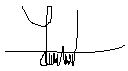 Evaluator address:	 Signature: - Correspondence to the following address: -    Hawler Medical University.Secretariat of editorial board of Zanco journal of medical sciences.E-mailszanco.journal@hmu.edu.krd